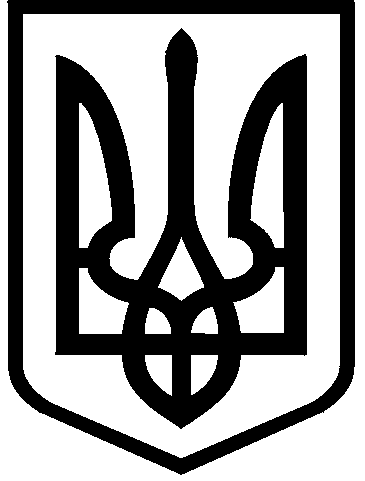 КИЇВСЬКА МІСЬКА РАДАIХ СКЛИКАННЯПОСТIЙНА КОМIСIЯ З ПИТАНЬ МIСЦЕВОГО САМОВРЯДУВАННЯ, РЕГIОНАЛЬНИХ ТА МIЖНАРОДНИХ ЗВ’ЯЗКIВ01044, м. Київ, вул. Хрещатик, 36, каб. 1019                                                                                 тел.: (044) 202-71-07Протокол № 4/4засідання постійної комісії Київської міської ради з питань місцевого самоврядування, регіональних та міжнародних зв’язківвід 29.10.2021								початок о 10.00Місце проведення: Київська міська рада, м. Київ, вул. Хрещатик, 36, 5 поверх, каб.514.Склад комісії:3 (три) депутати Київської міської ради.Присутні: 3 (три) депутати Київської міської ради – члени постійної комісії:Запрошені та присутні:Порядок денний:Про розгляд проєкту рішення Київської міської ради 
«Про перейменування вулиці у Дарницькому районі міста Києва» 
(доручення заступника міського голови-секретаря Київської міської ради від 10.12.2019 № 08/231-3830/ПР). Доповідач: секретар комісії з питань найменувань Я. Шибанов.Про розгляд проєкту рішення Київської міської ради 
«Про перейменування вулиці у Дарницькому районі міста Києва»
(доручення заступника міського голови-секретаря Київської міської ради від 10.12.2019 №08/231-3832/ПР). Доповідач: секретар комісії з питань найменувань Я. Шибанов.Про розгляд проєкту рішення Київської міської ради 
«Про перейменування вулиці в Оболонському районі міста Києва» 
(доручення заступника міського голови-секретаря Київської міської ради від 11.07.2019 № 08/231-2412/ПР).  Доповідач: секретар комісії з питань найменувань Я. Шибанов.Про розгляд проєкту рішення Київської міської ради 
«Про перейменування вулиці в Оболонському районі міста Києва» (доручення заступника міського голови-секретаря Київської міської ради від від 04.12.2017 №08/231-3031/ПР.Доповідач: секретар комісії з питань найменувань Я. Шибанов.Про повторний розгляд проєкту рішення Київської міської ради «Про створення Студентської ради при Київській міській раді та затвердження положення про Студентську раду при Київській міській раді» (доручення заступника міського голови – секретаря Київської міської ради 
№ 08/231-2253/ПР від 29.06.2021).Доповідач: депутат Київської міської ради А. Вітренко.Про розгляд листа Апарату Верховної Ради України щодо нагородження відзнаками парламенту кращих представників місцевого самоврядування (лист від 20.10.2021 № 38307).Доповідач: голова постійної комісії Київської міської ради з питань місцевого самоврядування, регіональних та міжнародних зв’язків 
Ю. Ярмоленко.Про розгляд проєкту рішення Київської міської ради «Про затвердження  Положення про помічника-консультанта депутата Київської міської ради» (доручення заступника міського голови – секретаря Київської міської ради № 08/231-2291/ПР від 02.07.2021). Доповідач: депутат Київської міської ради А. Вітренко.Про розгляд проєкту рішення Київської міської ради «Про звернення Київської міської ради до Президента України, Верховної Ради України та Кабінету Міністрів України щодо напрацювання комплексу рішень, які забезпечать контроль викидів CO у повітря» (доручення заступника міського голови – секретаря Київської міської ради від 21.10.2021 № 08/231-3776/ПР).Доповідач: депутат Київської міської ради М. Ковальчук.Про розгляд листа ГО «ЯВлада» про надання пропозицій щодо внесення змін до рішення Київської міської ради від 21.09.2017 №40/3047 «Про затвердження Положення про інформаційну систему «Реєстр територіальної громади міста Києва».Доповідач: голова громадської організації «ЯВлада» М. Гурін.Про розгляд листа постійної комісії Київської міської ради щодо надання пропозицій для підготовки проєкту рішення Київської міської ради «Про затвердження плану діяльності Київської міської ради з підготовки проєктів регуляторних актів на 2022 рік» з питань регуляторної політики від 08.10.2021 №08/298-45вих.Доповідач: голова постійна комісія Київської міської ради з питань регуляторної політики І. Кириленко.Про розгляд доповідної записки начальника управління з питань розвитку механізмів прямої демократії, регіонального та міжнародного співробітництва у сфері розвитку місцевого самоврядування щодо розгляду ініціативи створення органу самоорганізації населення «Будинковий комітет «БудинОК» від 26.10.2021 № 08/246-103.Доповідач: заступник начальника управління-начальник відділу з питань розвитку механізмів прямої демократії, управління з питань розвитку механізмів прямої демократії, регіонального та міжнародного співробітництва у сфері розвитку місцевого самоврядування секретаріату Київської міської ради О. Янзюк.Про розгляд доповідної записки начальника управління з питань розвитку механізмів прямої демократії, регіонального та міжнародного співробітництва у сфері розвитку місцевого самоврядування щодо розгляду заяви про створення органу самоорганізації населення «Вуличний комітет «Каштановий» від 26.10.2021 №08/246-102.Доповідач: заступник  начальника  управління-начальник відділу з питань розвитку механізмів прямої демократії, управління з питань розвитку механізмів прямої демократії, регіонального та міжнародного співробітництва у сфері розвитку місцевого самоврядування секретаріату Київської міської ради О. Янзюк.Про розгляд доповідної записки заступника начальника управління з питань розвитку механізмів прямої демократії, управління з питань розвитку механізмів прямої демократії, регіонального та міжнародного співробітництва у сфері розвитку місцевого самоврядування «Щодо розгляду заяви органу самоорганізації населення «Будинковий комітет «Петропавлівська – 50 «Б»» у Подільському районі» від 28.10.2021 №08/246-105.Доповідач: заступник начальника управління-начальник відділу з питань розвитку механізмів прямої демократії, управління з питань розвитку механізмів прямої демократії, регіонального та міжнародного співробітництва у сфері розвитку місцевого самоврядування секретаріату Київської міської ради О. Янзюк.СЛУХАЛИ: ЯРМОЛЕНКО Ю.О., запропонувала прийняти за основу порядок денний засідання постійної комісії з питань місцевого самоврядування, регіональних та міжнародних зв’язків від 29.10.2021 року.ВИРІШИЛИ: Прийняти за основу запропонований порядок денний засідання постійної комісії Київської міської ради з питань місцевого самоврядування, регіональних та міжнародних зв’язків від 29.10.2021 року.ГОЛОСУВАЛИ: «за» – 3, «проти» – 0, «утримались» – 0, «не голосували» – 0. Рішення прийнято. СЛУХАЛИ: ЯРМОЛЕНКО Ю.О., запропонувала надати пропозиції щодо наповненості порядку денного.ВИСТУПИЛИ:ЯРМОЛЕНКО Ю.О., ХАЦЕВИЧ І.М.ВИРІШИЛИ:Перенести розгляд питання порядку денного пункту 3 «Про розгляд проєкту рішення Київської міської ради «Про перейменування вулиці в Оболонському районі міста Києва» від 11.07.2019 № 08/231-2412/ПР на одне з наступних засідань. ГОЛОСУВАЛИ:«за» – 3, «проти» – 0, «утримались» – 0, «не голосували» – 0. Рішення прийнято. СЛУХАЛИ:ГАБІБУЛЛАЄВА Д.Т. ВИРІШИЛИ:Перенести розгляд питання порядку денного пункту 5 «Про повторний розгляд проєкту рішення Київської міської ради «Про створення Студентської ради при Київській міській раді та затвердження положення про Студентську раду при Київській міській раді» від 29.06.2021 № 08/231-2253/ПР на одне з наступних засідань. ГОЛОСУВАЛИ:«за» – 3, «проти» – 0, «утримались» – 0, «не голосували» – 0. Рішення прийнято. СЛУХАЛИ:ЯРМОЛЕНКО Ю.О.ВИСТУПИЛИ:ХАЦЕВИЧ І.М., ІЛЬЇЧОВ А.І., ЯРМОЛЕНКО Ю.О.ВИРІШИЛИ:Враховуючи перенесення розгляду питання порядку денного пункту 5 «Про повторний розгляд проєкту рішення Київської міської ради «Про створення Студентської ради при Київській міській раді та затвердження положення про Студентську раду при Київській міській раді» від 29.06.2021 № 08/231-2253/ПР на одне з наступних засідань, вирішили заслухати підсумки робочої групи, яка детально вивчала проєкт рішення Київської міської ради «Про створення Студентської ради при Київській міській раді та затвердження Положення про Студентську раду при Київській міській раді» в порядку черговості під 
номером 4.ГОЛОСУВАЛИ:«за» – 3, «проти» – 0, «утримались» – 0, «не голосували» – 0. Рішення прийнято. СЛУХАЛИ:ХАЦЕВИЧ І.МВИСТУПИЛИ:ЯРМОЛЕНКО Ю.О., ХАЦЕВИЧ І.М.ВИРІШИЛИ:Перенести розгляд питання порядку денного пункт 12 «Про розгляд доповідної записки начальника управління з питань розвитку механізмів прямої демократії, регіонального та міжнародного співробітництва у сфері розвитку місцевого самоврядування щодо розгляду заяви про створення органу самоорганізації населення «Вуличний комітет «Каштановий» від 26.10.2021 №08/246-102» на одне з наступних засідань.ГОЛОСУВАЛИ:«за» – 3, «проти» – 0, «утримались» – 0, «не голосували» – 0. Рішення прийнято.СЛУХАЛИ:ЯРМОЛЕНКО Ю.О.ВИРІШИЛИ:Включити до порядку денного пункт 14 щодо заслуховування представників органів самоорганізації населення.ГОЛОСУВАЛИ:«за» – 3, «проти» – 0, «утримались» – 0, «не голосували» – 0. Рішення прийнято.СЛУХАЛИ: ЯРМОЛЕНКО Ю.О., запропонувала затвердити порядок денний засідання постійної комісії з питань місцевого самоврядування, регіональних та міжнародних зв’язків від 29.10.2021, в цілому, з урахуванням попередньо проголосованих пропозицій.ВИРІШИЛИ: Затвердити порядок денний засідання постійної комісії Київської міської ради з питань місцевого самоврядування, регіональних та міжнародних зв’язків від 29.10.2021, з урахуванням попередньо проголосованих пропозицій.ГОЛОСУВАЛИ: «за» – 3, «проти» – 0, «утримались» – 0, «не голосували» – 0. Рішення прийнятоСЛУХАЛИ: ЯРМОЛЕНКО Ю.О.Керуючись статтею 8 Регламенту Київської міської ради звернулася до членів постійної комісії щодо наявності у будь-кого з них реального чи потенційного конфлікту інтересів стосовно будь-якого питання порядку денного, а також щодо наявності відомостей про конфлікт інтересів у будь-якого іншого члена комісії.Заяви від депутатів Київської міської ради не надходили, інформація на засіданні усно не оголошувалася.Розгляд (обговорення) питань порядку денного:Про розгляд проєкту рішення Київської міської ради «Про перейменування вулиці у Дарницькому районі міста Києва» 
від 10.12.2019 № 08/231-3830/ПР.СЛУХАЛИ: ШИБАНОВ Я.М.ВИСТУПИЛИ: ЯРМОЛЕНКО Ю.О., ХАЦЕВИЧ І.М., ШИБАНОВ Я.М., МАРТИНЕНКО-КУШЛЯНСЬКИЙ Т.О., ГАБІБУЛЛАЄВА Д.Т., КИРИЛЕНКО І.І., 
ІЩЕНКО Ю.В., СЛАБОСПИЦЬКИЙ О.О., СЕІТАБЛАЄВ А.Ш.ВИРІШИЛИ: Підтримати проєкт рішення «Про перейменування вулиці у Дарницькому районі міста Києва»  від 10.12.2019 № 08/231-3830/ПР.ГОЛОСУВАЛИ:«за» – 3, «проти» – 0, «утримались» – 0, «не голосували» – 0. Рішення прийнято. Про розгляд проєкту рішення Київської міської ради 
«Про перейменування вулиці у Дарницькому районі міста Києва»
від 10.12.2019 №08/231-3832/ПР.СЛУХАЛИ: ШИБАНОВ Я.М.ВИСТУПИЛИ: ЯРМОЛЕНКО Ю.О., ХАЦЕВИЧ І.М., ШИБАНОВ Я.М., МАРТИНЕНКО-КУШЛЯНСЬКИЙ Т.О., ГАБІБУЛЛАЄВА Д.Т., ШПАК І.В., СЕЙТУМЕРОВ С.І.ВИРІШИЛИ: Підтримати проєкт рішення «Про перейменування вулиці у Дарницькому районі міста Києва» від 10.12.2019 №08/231-3832/ПР.ГОЛОСУВАЛИ:«за» – 2, «проти» – 0, «утримались» – 1, «не голосували» – 0. Рішення прийнято.  Про розгляд проєкту рішення Київської міської ради «Про перейменування вулиці в Оболонському районі міста Києва» від 04.12.2017 №08/231-3031/ПР.СЛУХАЛИ: ШИБАНОВ Я.М.ВИСТУПИЛИ: ЯРМОЛЕНКО Ю.О., ХАЦЕВИЧ І.М., ШИБАНОВ Я.М., МАРТИНЕНКО-КУШЛЯНСЬКИЙ Т.О., ГАБІБУЛЛАЄВА Д.Т., ШПАК І.В., СЕЙТУМЕРОВ С.І.ВИРІШИЛИ: Підтримати проєкт рішення «Про перейменування вулиці в Оболонському районі міста Києва» від 04.12.2017 №08/231-3031/ПР.ГОЛОСУВАЛИ:«за» – 2, «проти» – 0, «утримались» – 1, «не голосували» – 0. Рішення прийнято.  Заслуховування підсумків робочої групи за результатами доопрацювання проєкту рішення Київської міської ради «Про створення Студентської ради при Київській міській раді та затвердження положення про Студентську раду при Київській міській раді» від 29.06.2021 № 08/231-2253/ПР.СЛУХАЛИ: ІЛЬЇЧОВ А.І.ВИСТУПИЛИ: ЯРМОЛЕНКО Ю.О., ХАЦЕВИЧ І.М., ІЛЬЇЧОВ А.І., ГАБІБУЛЛАЄВА Д.Т., КОЛОМІЙЧЕНКО А.А, ВЕЛИЧКО Д.В. КСЄНІЧ В.А.ВИРІШИЛИ: З урахуванням озвучених робочою групою зауважень та пропозицій до проєкту рішення Київської міської ради «Про створення Студентської ради при Київській міській раді та затвердження положення про Студентську раду при Київській міській раді» від 29.06.2021 № 08/231-2253/ПР, вирішили додатково провести зустріч в рамках робочої групи на якій:- провести порівняльний аналіз Положень про Молодіжну та про Студентську ради, задля уникнення дублювання повноважень;- визначитися з представництвом в Молодіжних та Студентських радах;- визначитися з віковими обмеженнями в Положенні про Студентську раду.Про розгляд листа Апарату Верховної Ради України щодо нагородження відзнаками парламенту кращих представників місцевого самоврядування (лист від 20.10.2021 № 38307).Доповідач: голова постійної комісії Київської міської ради з питань місцевого самоврядування, регіональних та міжнародних зв’язків Ю. Ярмоленко.СЛУХАЛИ: ЯРМОЛЕНКО Ю.О.ВИСТУПИЛИ:ЯРМОЛЕНКО Ю.О., ХАЦЕВИЧ І.М.ВИРІШИЛИ:Секретаріату підготувати проєкти  рішень Київської міської ради:«Про нагородження Почесною грамотою Верховної Ради України Прокопіва Володимира Володимировича»;«Про нагородження Грамотою Верховної Ради України Білінського Володимира Володимировича».ГОЛОСУВАЛИ: «за» – 2, «проти» – 0, «утримались» – 0, «не голосували» – 1. Рішення прийнято. Про повторний розгляд проєкту рішення Київської міської ради «Про затвердження  Положення про помічника-консультанта депутата Київської міської ради» (доручення заступника міського голови – секретаря Київської міської ради № 08/231-2291/ПР від 02.07.2021). Доповідач: депутат Київської міської ради А. Вітренко.СЛУХАЛИ: ЯРМОЛЕНКО Ю.О.ВИСТУПИЛИ: ЯРМОЛЕНКО Ю.О., ХАЦЕВИЧ І.М.ВИРІШИЛИ: Підтримати проєкт рішення Київської міської ради «Про затвердження Положення про помічника-консультанта депутата Київської міської ради» від 02.07.2021 № 08/231-2291/ПР в редакції запропонованій заступником міського голови – секретарем Київської міської ради Бонадренка В.В., з пропозиціями напрацьованими робочою групою, а саме:У пункті 2 розділу І слова «виконувати вимоги Конституції та законів України, підзаконних нормативно-правових актів» виключити;В частині 11 підпунктах 1 та 2 Положення слова «підрозділ по роботі з персоналом секретаріату Київської міської ради» замінити словами «секретаріатом Київської міської ради» у відповідних відмінках;Пункт 16 Положення та додаток 6 виключити;Визначити назву розділу ІV «Посвідчення помічника-консультанта депутата Київської міської ради»;Нумерацію Положення та додатків до нього привести у відповідність.ГОЛОСУВАЛИ: «за» – 2, «проти» – 0, «утримались» – 0, «не голосували» – 1. Рішення прийнято.Про розгляд проєкту рішення Київської міської ради «Про звернення Київської міської ради до Президента України, Верховної Ради України та Кабінету Міністрів України щодо напрацювання комплексу рішень, які забезпечать контроль викидів CO у повітря» (доручення заступника міського голови – секретаря Київської міської ради від 21.10.2021 № 08/231-3776/ПР).Доповідач: депутат Київської міської ради М. Ковальчук.СЛУХАЛИ: ЯРМОЛЕНКО Ю.О.ВИСТУПИЛИ:ЯРМОЛЕНКО Ю.О., ХАЦЕВИЧ І.М., ІЩЕНКО Ю.В.ВИРІШИЛИ: Підтримати проєкт рішення Київської міської ради «Про звернення Київської міської ради до Президента України, Верховної Ради України та Кабінету Міністрів України щодо напрацювання комплексу рішень, які забезпечать контроль викидів CO у повітря» від 21.10.2021 № 08/231-3776/ПР.ГОЛОСУВАЛИ:«за» – 3, «проти» – 0, «утримались» – 0, «не голосували» – 0. Рішення прийнято. Про розгляд листа ГО «ЯВлада» про надання пропозицій щодо внесення змін до рішення Київської міської ради від 21.09.2017 №40/3047 «Про затвердження Положення про інформаційну систему «Реєстр територіальної громади міста Києва».Доповідач: голова громадської організації «ЯВлада» М. Гурін.СЛУХАЛИ: ХАЦЕВИЧ І.М.ВИСТУПИЛИ: ЯРМОЛЕНКО Ю.О., ХАЦЕВИЧ І.М.ВИРІШИЛИ: 
Доручити Управлінню з питань розвитку механізмів прямої демократії, регіонального та міжнародного співробітництва у сфері розвитку місцевого самоврядування:Направити лист до Департаменту з питань реєстрації виконавчого органу Київської міської ради (Київської міської державної адміністрації) щодо надання пропозицій та рекомендаційних правок до порівняльної таблиці наданої заявником.Направити лист до Департаменту інформаційно-комунікаційних технологій виконавчого органу Київської міської ради (Київської міської державної адміністрації) щодо попереднього визначення орієнтовних бюджетних витрат для реалізації наданих пропозицій.Повідомити заявника ГО «ЯВлада» щодо необхідності звернутися до розпорядника інформації для отримання у форматі машиночитаних структурованих даних знеособлені статистичні дані з реєстру територіальної громади міста Києва.Розглянути питання на одному з наступних засідань, з урахуванням отриманої інформації від Департаменту з питань реєстрації виконавчого органу Київської міської ради (Київської міської державної адміністрації) та Департаменту інформаційно-комунікаційних технологій виконавчого органу Київської міської ради (Київської міської державної адміністрації).ГОЛОСУВАЛИ: «за» – 3, «проти» – 0, «утримались» – 0, «не голосували» – 0. Рішення прийнято. Про розгляд листа постійної комісії Київської міської ради з питань регуляторної політики від 08.10.2021 №08/298-45вих., щодо надання пропозицій для підготовки проєкту рішення Київської міської ради «Про затвердження плану діяльності Київської міської ради з підготовки проєктів регуляторних актів на 2022 рік».Доповідач: голова постійна комісія Київської міської ради з питань регуляторної політики І. Кириленко.СЛУХАЛИ: ЯРМОЛЕНКО Ю.О. ВИСТУПИЛИ:ХАЦЕВИЧ І.М.ВИРІШИЛИ:Поінформувати постійну комісію Київської міської ради з питань регуляторної політики про відсутність пропозицій до проєкту рішення Київської міської ради «Про затвердження плану діяльності Київської міської ради з підготовки проєктів регуляторних актів на 2022 рік».ГОЛОСУВАЛИ: «за» – 3, «проти» – 0, «утримались» – 0, «не голосували» – 0. Рішення прийнято. СЛУХАЛИ: ЯРМОЛЕНКО Ю.О., запропонувала перенести розгляд питань порядку денного, що стосуються розгляду заяв про надання дозволу на створення органів самоорганізації населення, на одне з наступних засідань, у зв’язку з необхідністю більш предметного вивчення зазначених питань. ВИРІШИЛИ:Перенести розгляд пунктів 11 та 13 порядку денного на одне з наступних засідань.ГОЛОСУВАЛИ: «за» – 3, «проти» – 0, «утримались» – 0, «не голосували» – 0. Рішення прийнято. Голова комісії							Юлія ЯРМОЛЕНКОСекретар комісії							Ігор ХАЦЕВИЧ ЯРМОЛЕНКО Ю.О.– голова постійної комісії, головуюча; ХАЦЕВИЧ І.М.ГАБІБУЛЛАЄВА Д.Т– секретар постійної комісії;перший заступник голови постійної комісії;ВІТРЕНКО А.О.КОВАЛЬЧУК М.М.КИРИЛЕНКО І.І.ШПАК І.В.депутат Київської міської ради;депутат Київської міської ради;депутат Київської міської ради;депутат Київської міської ради;ШИБАНОВ Я.М.ІЩЕНКО Ю.В.САВРАНСЬКА В.О.СЕЙТУМЕРОВ С.І.РУДОМАНОВ О.О.МАРТИНЕНКО-КУШЛЯНСЬКИЙ Т.О.СЛАБОСПИЦЬКИЙ О.О.БАСОВСЬКИЙ В.В.КУЗНЯК О.В.СЕІТАБЛАЄВ А.Ш.ЧЕЛАВЕНКО А.Г.КРАВЧЕНКО В.О.ІЛЬЇЧОВ А.І.ВЕЛИЧКО Д.В.КСЄНІЧ В.К.КОЛОМІЙЧЕНКО А.А.ЯНЗЮК О.І.начальник відділу з суспільно-політичних питань  Департаменту суспільних комунікацій виконавчого  органу Київської міської ради (Київської міської державної адміністрації);помічник-консультант депутата Київської міської ради М. Ковальчука;представник органу самоорганізації населення;представник громадської організації «Українська академія лідерства»;представник засобу масової інформації «LB.ua»член комісії з питань найменувань, представник   Київської міської організації Українського добровільного історико-просвітницького правозахисного благодійного Товариства «МЕМОРІАЛ» імені Василя Стуса;представник Громадської організації "НАЦІОНАЛЬНЕ УКРАЇНСЬКЕ МОЛОДІЖНЕ ОБ'ЄДНАННЯ";представник громадської організації «Клуб громадського Бюджету»;представник громадської організації «ЗеМолодіжка Київ»;представник ДП «Кримський Дім»;представник громадської організації «Нова Україна Майбутнього»;представник органу самоорганізації населення «Будинковий комітет «Петропавлівська 50-Б»;помічник-консультант депутата Київської міської ради А. Вітренка;представник громадської організації спілка «Українська студентська ліга»;представник громадської організації «Українська асоціація студентів»;головний спеціаліст Департаменту молоді та спорту виконавчого органу Київської міської ради (Київської міської державної адміністрації);заступник  начальника  управління-начальник відділу з питань розвитку механізмів прямої демократії, управління з питань розвитку механізмів прямої демократії, регіонального та міжнародного співробітництва у сфері розвитку місцевого самоврядування секретаріату Київської міської ради; КРАМАРЕНКО В.Г.начальник відділу забезпечення діяльності постійних комісій Київської міської ради управління з питань розвитку механізмів прямої демократії регіонального та міжнародного співробітництва у сфері розвитку місцевого самоврядування секретаріату Київської міської ради;БОНДАР Т.І.- головний спеціаліст відділу забезпечення діяльності постійних комісій Київської міської ради управління з питань розвитку механізмів прямої демократії регіонального та міжнародного співробітництва у сфері розвитку місцевого самоврядування секретаріату Київської міської ради.